Zmiany wprowadzone w wersji „4.20.N”Przyspieszono dla bazy Firebird otwieranie okna szczegóły zaległości oraz raport spłat.Zmieniono wygląd ekranu szczegóły dokumentu, dodano również kolor do kodu dokumentu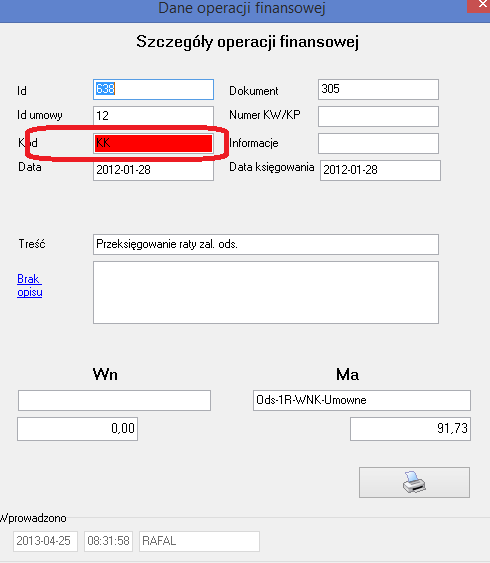 Usunięto opcję w terminarzu dla funduszy pożyczkowych, jako zbędna dla nich.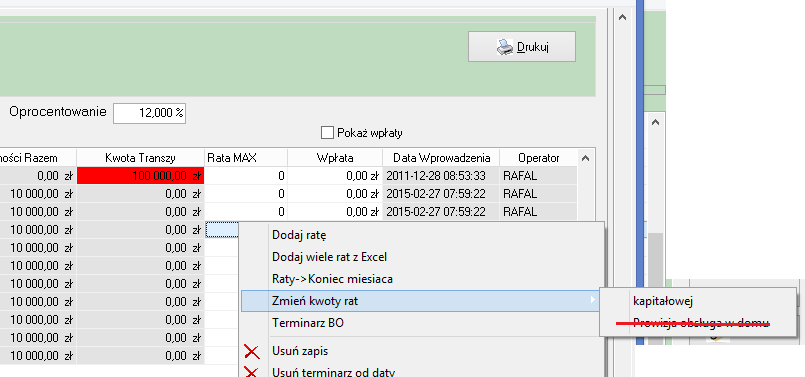 Zmiana nazwy znacznika  Kwota dochodu netto              Celem jest ujednolicenie nazw znaczników tak aby znacznik dotyczących klientów zaczynały się na KL_Usunięto słownik wykształcenie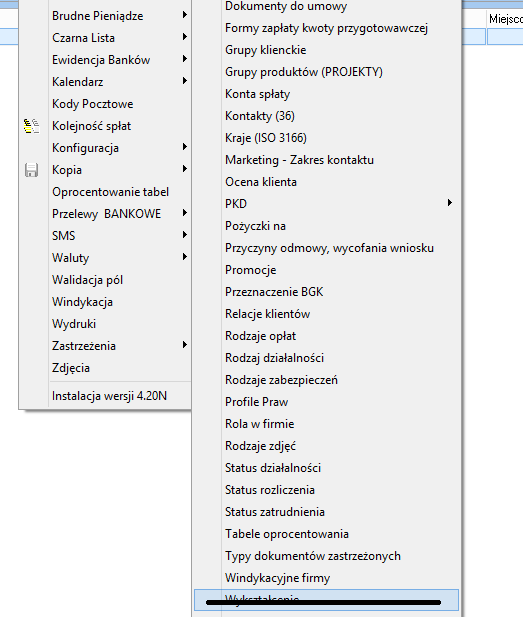 Poprawiono działanie wypowiedzenia umowy opartej na terminarzu sztywnym JEREMI, z nierównym oprocentowaniem storn. Np. oprocentowanie własne 0% JEREMI 0,17%Zabezpieczono rozksięgowanie przelewów z banków w ten sposób aby uniemożliwić przyjmowania spłat z datą wcześniejszą niż umowa została już przeliczona.Przyśpieszono działanie opcji Wnioski Wszystkie, (Otwarcie okienka)Nowy znacznik zawierający sąd do hipotekiRozbudowano Hurtownie o nowe możliwościPozostało do wypłatyRozliczenie WydatkówDodano możliwość definiowania wyglądu nagłówka i stopki do produktu. Dzięki temu będzie możliwe tworzenie wydruków zmieniających swojeStopki i nagłówki w zależności jakiego produktu ono dotyczy.	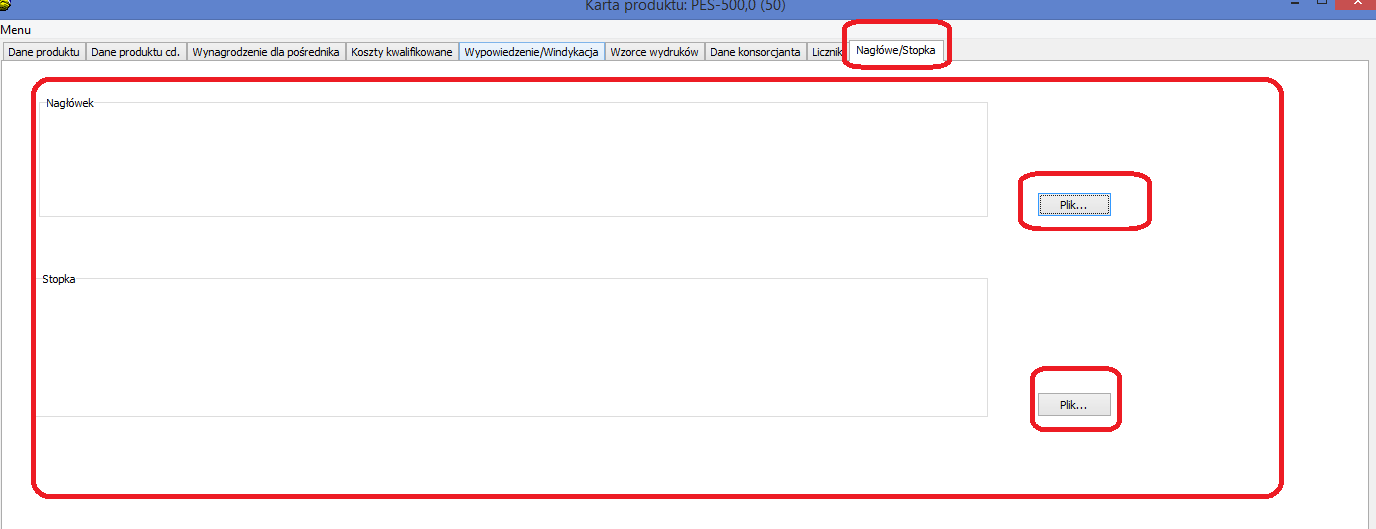 Rozbudowano możliwość wyświetlania informacji o produkcie w oknie „Wnioski  wszystkie” parametr konfiguracyjny „Wygląd ekranu wnioski wszystkie”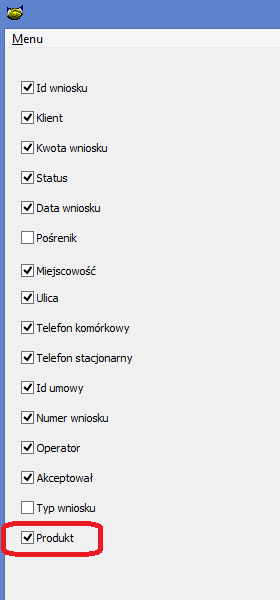 Zmiana w działaniu opcji Księgowanie Wn MaPosortowaniu kody dokumentów alfabetycznieDodano kod księgowanie „Przeksięgowane na zaległość (KK)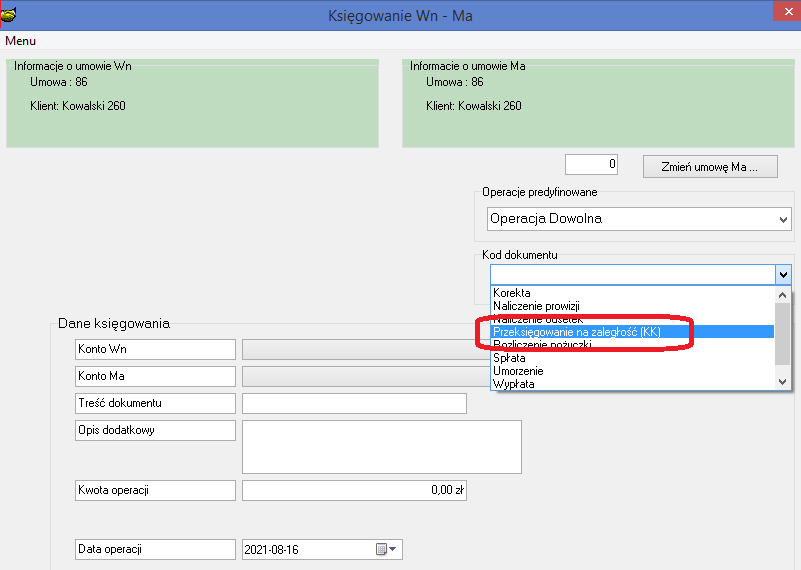 Opcja Do konwersji umowy z terminarza dynamicznego na terminarz sztywnyPodczas działania opcji system wykonuje operacjeZapis historii umowyZapis historii terminarzaZmiany umowy na status terminarz sztywnyZmiana statusu rat starszych niż data naliczenia na naliczoneProporcjonalne zmniejszenie najbliższej raty odsetkowej Opcja nie przelicza terminarza, dlatego przed jej uruchomieniem należy się upewnić że terminarz przy umowie jest prawidłowo ustawionyPowołano nowy znacznik do wydrukowania sądu właściwego dla hipoteki [ZAB_SAD4]Zmodyfikowano rozpoznawanie automatyczne przelewów dla formatu Elixir PKO PBUsunięto znak waluty zł z ekranów terminarz i transze, zmiana na celu uproszczenie informacji wyświetlanej na ekranie.Zmieniono działanie raportu stanów  dla terminarza sztywnego, wyniku zmiany raport powinien działać szybciej.Rozbudowano nazwę pliki kopi on-line  bazy danych dodając w nazwie godzinne i minutę utworzenia pliku 20210916_20210923_11_05.W podanym przykładzie godzina plik kopi został utworzony o godzenie 11:05Rozbudowano możliwość wydawania dokumentów do wniosków, o dodatkowe cztery pisma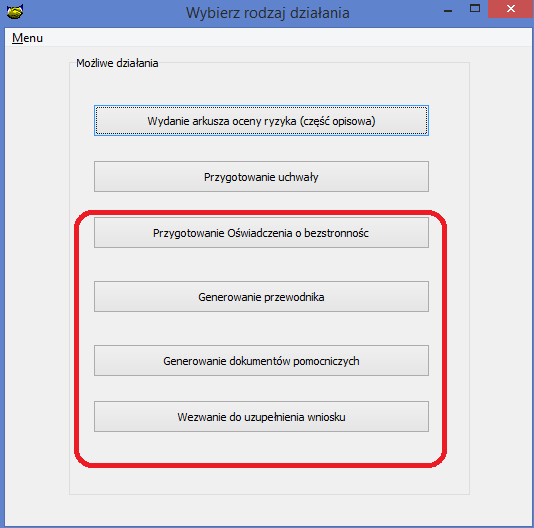 Nieznacznie przyśpieszono działanie klawisza spłata. Poprzez optymalizację pobierania zestawu kont księgowych z serwera.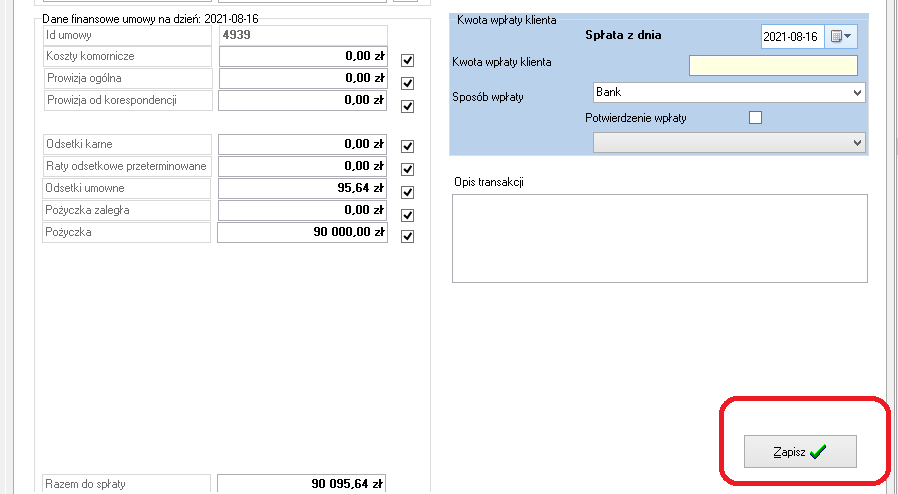 Przyśpieszono działanie opcji „Usunięcie umowy” dla bazy firebird.Dodano opcję do przeliczenia memoriału od pożyczek wstecz. Opcja pozwala na wyliczenie memoriału na koniec zakończonych już miesięcy.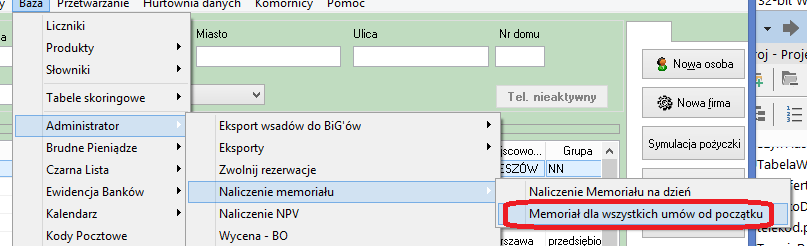 Wprowadzono modyfikację eksportu spłat do POIF (opcja Księgowość->Raporty->Eksporty->POIF)W pliku wynikowym numer IBAN kontrahenta wprowadzono numer rachunku NRB z pliku z przelewami z banku, z którego została dokonana płatność,W przypadku spłaty z nadpłaty w polu IBAN kontrahenta został wprowadzony indywidualny rachunek do spłat klienta z PBaza,Zmodyfikowano wartość w polu kwota przelewu. Kwota w powyższym polu odpowiada sumie wartości z kolejnych kolumn (kapitał od pożyczki+ odsetki umowne+ odsetki za opóźnienie+ nadpłata)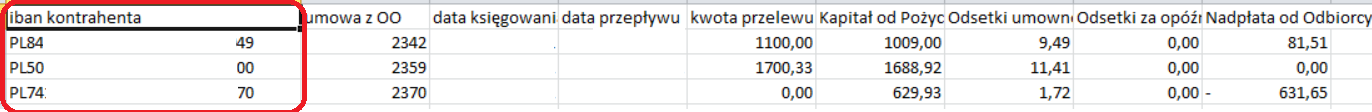 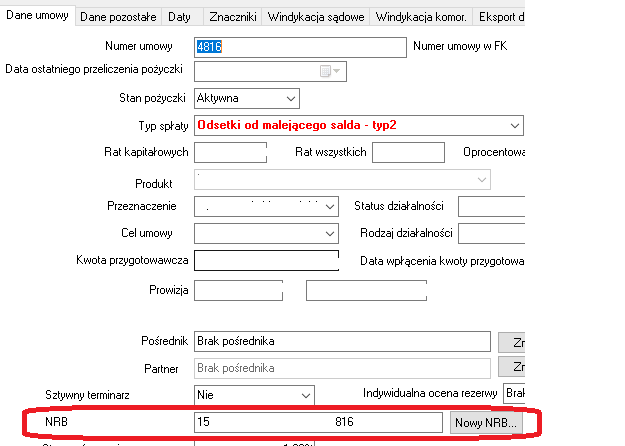 Instrukcja instalacji1.Wykonać kopię bazy danych 2.Wgrać nowe plik pbaza.exe3.Po zalogowaniu uruchomić opcję Baza->Instalacja wersji   (instalacja może trwać b. długo)4. Po wykonaniu instalacji należy ustawić „Wyliczenie memoriału przy zamknięciu miesiąca”. Pozostałe ustawiania w konfiguracji zamknięcia dnia nie zmieniać.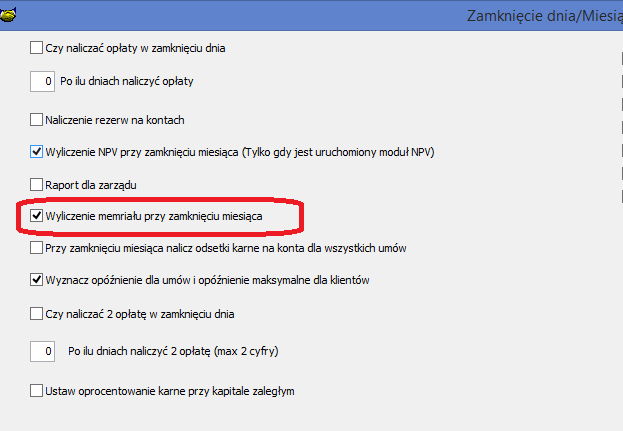 5. Po zakończeniu instalacji dla firm które do tej pory nie liczyły memoriału należy uruchomićOpcję do wyliczenia memoriału wstecz. Uwaga opcja może wyliczać memoriał przez kilka godzin. Pracownicy mogą pracować gdy działa opcja można też uruchomić ją po zakończeniu pracy operatorów (wieczorem)Stara nazwa znacznikaNowa nazwa znacznikaKW_DOCH_NETTOKL_DOCH_NETTOKOD_MARKETINGOWYKL_KOD_MARKETINGOWYRODZ_UMKL_RODZ_UMWYKSZKL_WYKSZKWWLASNAUM_KWWLASNA